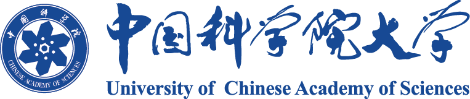 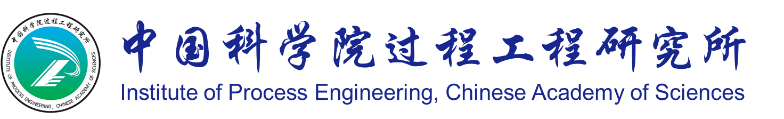 学位论文答辩公告高碱铝酸钠XXXXXXXXXXX动力学与机理Desilication Kinetics and Mechanism of Hydroxy-sodalite in High Alkali Sodium Aluminate Solution答辩时间：  xxxx年xx月xx日 上午9:00-10:30答辩地点：  XX大厦XXX会议室欢迎各位老师和同学前来参加！博 士 生：江XX   （13级硕博）指导老师：张XX   （研究员）张XX   （研究员）答辩委员会主席：李XX教  授北京科技大学答辩委员会委员：王XX教  授北京科技大学李XX研究员中科院过程工程研究所王XX研究员中科院过程工程研究所杜XX研究员中科院过程工程研究所